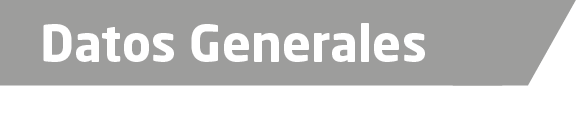 Nombre Natalia Romero RodríguezGrado de Escolaridad Maestra en DerechoCédula Profesional (Licenciatura) 3820219Cédula profesional (Maestría) En trámiteTeléfono de Oficina 9212153877Correo Electrónico naroro-77@hotmail.comDatos GeneralesFormación Académica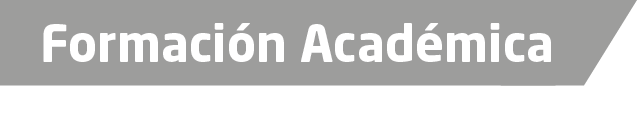 1996-2000Universidad Veracruzana,  Estudios de Licenciatura en Derecho.2010 a 2012Maestría en Ciencias Penales. Universidad Popular Autónoma de Veracruz.Trayectoria Profesional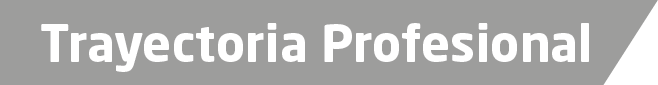 Auxiliar administrativo en la Agencia Segunda del Ministerio Público Investigador en Minatitlán,  Ver., a partir del 01 de febrero de 2001.Oficial secretario interino en la Agencia del Ministerio Público Adscrita al Juzgado Tercero de Primera Instancia en Coatzacoalcos, Ver.Agente del Ministerio Público Interino Municipal en Pajapan, Ver.Agente del Ministerio Público Interino Investigador en Mecayapan, Ver.Agente del Ministerio Público Conciliador e Investigador en Cosoleacaque, Ver. A partir del 01 de abril de 2003 al 31 de enero de 2011.Agente del Ministerio Público Especializado en Responsabilidad Juvenil y de Conciliación en Minatitlán, Ver.Agente del Ministerio Público Encargada del Despacho de la Agencia Segunda Investigadora en Cosoleacaque, Ver.Fiscal Primera en la Subunidad Integral de Procuración de Justicia del XXI Distrito Judicial de Coatzacoalcos, con sede en Cosoleacaque, Ver.Actualmente Fiscal Quinto en la Unidad Integral de Procuración de Justicia del XXI Distrito Judicial en Coatzacoalcos, Ver.- de Conocimiento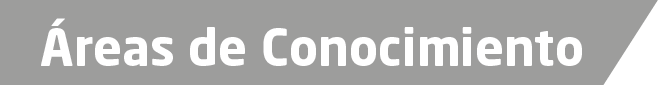 Derecho Penal